Puntos adicionales tallerPara un oscilador sinodal, ¿Qué es la ganancia de lazo?Para un oscilador sinodal, ¿cuáles son las condiciones necesarias para oscilación según el criterio de barkhausen?Para un oscilador sinodal, ¿Qué características de las raíces de la ecuación característica para que un sistema MANTENGA unas oscilaciones?Para el circuito de la figura encuentre la ganancia de lazo, la ecuación característica, la frecuencia para cero fase y el valor de R2/R1 que garantiza oscilación. Además, halle los valores de los elementos para una oscilación a 10Khz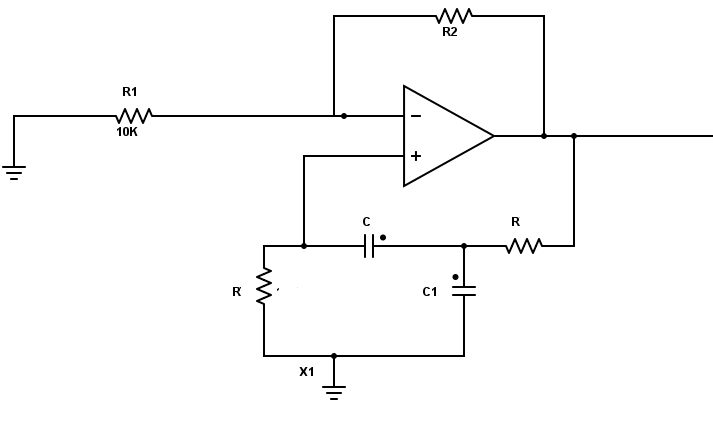 Para el circuito de la figura, determine la frecuencia de oscilación y la amplitud a la que se limita la oscilación si se considera la caída de voltaje en los diodos igual a 0.7V.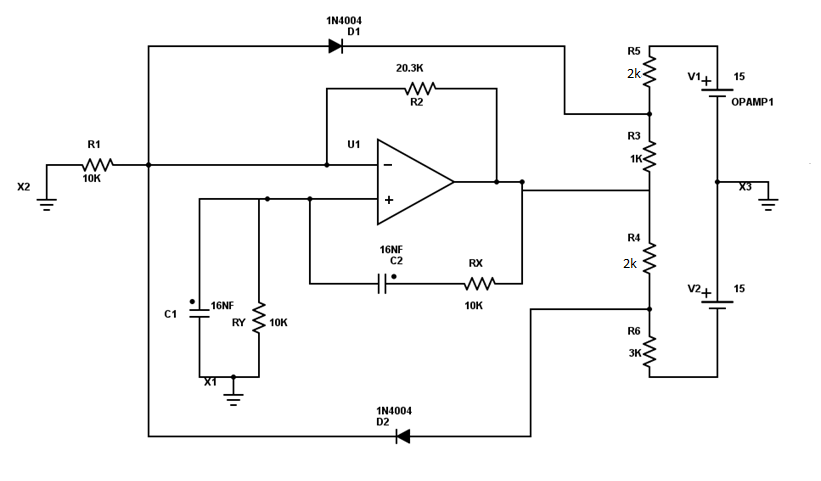 